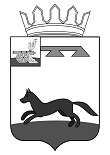 СОВЕТ ДЕПУТАТОВХИСЛАВИЧСКОГО ГОРОДСКОГО ПОСЕЛЕНИЯХИСЛАВИЧСКОГО РАЙОНА СМОЛЕНСКОЙ ОБЛАСТИРЕШЕНИЕот 27.04.2023г.                                                                                                                  №7О внесении изменений в Положение о порядке организации и проведения публичных слушаний в Хиславичском городском поселении Хиславичского района Смоленской области, утвержденном решением Совета депутатов Хиславичского городского поселения Хиславичского района Смоленской области от 29.02.2008 №10В соответствии с Федеральным законом от 06.10.2003 № 131-ФЗ «Об общих принципах организации местного самоуправления в Российской Федерации», и Уставом Хиславичского городского поселения Хиславичского района Смоленской области, Совет депутатов Хиславичского городского поселения Хиславичского района Смоленской области РЕШИЛ:1. Внести в Положение о порядке организации и проведения публичных слушаний в Хиславичском городском поселении Хиславичского района Смоленской области, утвержденном решением Совета депутатов Хиславичского городского поселения Хиславичского района Смоленской области от 29.02.2008 №10 следующие изменения:- дополнить раздел 3 пунктом 3.11 следующего содержания:«3.11. Для размещения материалов и информации по проведению публичных слушаний, обеспечения возможности представления жителями муниципального образования своих замечаний и предложений по проекту муниципального правового акта, а также для участия жителей муниципального образования в публичных слушаниях с соблюдением требований об обязательном использовании для таких целей официального сайта может использоваться федеральная государственная информационная система «Единый портал государственных и муниципальных услуг (функций)», порядок использования которой устанавливается Правительством Российской Федерации.».2. Настоящее решение вступает в силу с момента его принятия. 3. Опубликовать настоящее решение в газете «Хиславичские известия» и разместить на сайте Администрации муниципального образования «Хиславичский район» Смоленской области http://hislav.admin-smolensk.ru в сети Интернет.Глава муниципального образованияХиславичского городского поселенияХиславичского района Смоленской области              ___________             О.Б.МаханёкПОЛОЖЕНИЕО ПОРЯДКЕ ОРГАНИЗАЦИИ И ПРОВЕДЕНИЯПУБЛИЧНЫХ СЛУШАНИЙ В ХИСЛАВИЧСКОМ ГОРОДСКОМ ПОСЕЛЕНИИ ХИСЛАВИЧСКОГО РАЙОНА СМОЛЕНСКОЙ ОБЛАСТИ1.Общие положения1.1 Настоящее положение разработано в соответствии с Федеральным законом «Об общих принципах организации местного самоуправления в Российской Федерации» в целях реализации права граждан на осуществление местного самоуправления в форме их непосредственного участия в публичных слушаниях, определяет порядок организации и проведения публичных слушаний на территории Хиславичского городского поселения Хиславичского района Смоленской области.1.2.Публичные слушания проводятся с целью обсуждения проектов муниципальных правовых актов по вопросам местного значения с участием жителей Хиславичского городского поселения Хиславичского района Смоленской области.1.3.На публичных слушаниях выносятся:- проект Устава Хиславичского городского поселения Хиславичского района Смоленской области, а также проект муниципального правового акта о внесении изменений и дополнений в Устав Хиславичского городского поселения Хиславичского района Смоленской области;- проект местного бюджета Хиславичского городского поселения Хиславичского района Смоленской области и отчет о его исполнении;- проекты планов и программ развития Хиславичского городского поселения Хиславичского района Смоленской области, проекты правил землепользования и застройки, проекты планировки территорий и проекты межевания территорий, а также вопросы предоставления разрешений на условно разрешенный вид использования земельных участков и объектов капитального строительства, вопросы отклонения от предельных параметров разрешенного строительства, реконструкции объектов капитального строительства; - вопросы о преобразовании Хиславичского городского поселения Хиславичского района Смоленской области.На публичные слушания могут выноситься иные проекты муниципальных правовых актов по вопросам местного значения.1.4.Публичные слушания проводятся по инициативе:- населения Хиславичского городского поселения Хиславичского района Смоленской области. Инициировать публичные слушания может группа граждан, обладающих активным избирательным правом, численностью не менее 100 человек;- Совета депутатов Хиславичского городского поселения Хиславичского района Смоленской области (далее Совет депутатов):- Главы муниципального образования Хиславичского городского поселения Хиславичского района Смоленской области (далее - Глава муниципального образования).1.5.Публичные слушания, назначаемые по инициативе населения или Совета депутатов назначаются Советом депутатов.1.6.Публичные слушания, проводимые по инициативе Главы муниципального образования, назначаются Главой муниципального образования.1.7.Инициатива населения о проведении публичных слушаний реализуется путем подачи инициативной группой граждан соответствующего письменного обращения в Совет депутатов с приложением обоснования необходимости проведения публичных слушаний, списка участников инициативной группы, содержащего их фамилии, имена, отчества, года рождения, места жительства и подписи каждого участника. В случае инициативы проведения публичных слушаний от населения на заседание Совета депутатов приглашается представитель инициативной группы по проведению публичных слушаний.Совет депутатов не позднее 10 дней рассматривает указанную инициативу на своем заседании в соответствии с Регламентом Совета депутатов и принимает одно из следующих решений: принять инициативу населения города о проведении публичных слушаний и назначить публичные слушания либо отклонить соответствующую инициативу.Совет депутатов вправе принять решение об отклонении инициативы проведения публичных слушаний в случае, если:- инициатива проведения публичных слушаний не затрагивает вопросы местного значения;- нарушен порядок внесения инициативы проведения публичных слушаний.1.8.Инициатива проведения публичных слушаний оформляется соответствующим правовым актом. Муниципальный правовой акт Совета депутатов, Главы муниципального образования о проведении публичных слушаний должен содержать вопрос, выносимый на публичные слушания, дату и место их проведения, сведения об инициаторе публичных слушаний.2.Порядок организации публичных слушаний2.1.Для осуществления организации публичных слушаний образуется организационный комитет, состав которого утверждается одновременно с принятием решения о назначении публичных слушаний. В состав организационного комитета включаются депутаты Совета депутатов, представители Администрации городского поселения, представители инициативной группы.2.2.Организационный комитет возглавляет Глава муниципального образования или председатель Совета депутатов в зависимости от того, кто назначил публичные слушания, созывает первое заседание организационного комитета не позднее 3 дней со дня принятия решения о проведении публичных слушаний.2.3.Организационный комитет:2.3.1.Составляет план работы по подготовке и проведению публичных слушаний.2.3.2.Организационный комитет оповещает жителей Хиславичского городского поселения не менее чем за 10 дней проведения публичных слушаний о времени и месте проведения публичных слушаний, а также доводит до сведения населения проект муниципального правового акта.2.3.6.Определяет докладчиков (содокладчиков).2.3.7.Формирует список участников, заявивших свое выступление на публичных слушаниях.3.Порядок проведения публичных слушаний3.1.Регистрацию участников публичных слушаний проводит организационный комитет.3.2.Председательствует на публичных слушаниях Глава муниципального образования или председатель Совета депутатов, в зависимости от того, кто назначил публичные слушания.3.3.Председательствующий на публичных слушаниях открывает публичные слушания, инициаторов проведения публичных слушаний.3.4.Для ведения протокола публичных слушаний и подсчета голосов из числа участников публичных слушаний открытым голосованием избираются секретарь и счетная комиссия.3.5.Председательствующий на публичных слушаниях в порядке очередности предоставляет слово для выступлений участникам публичных слушаний. Преимущественным правом выступления обладают лица, заранее записавшиеся в список выступающих. После выступления указанных лиц следуют вопросы и ответы на них.3.6.Порядок проведения публичных слушаний, очередность, продолжительность выступлений устанавливаются регламентом, принимаемым в начале проведения публичных слушаний.3.7.Все решения на публичных слушаниях принимаются открытым голосованием большинством голосов участников публичных слушаний.3.8.Участники публичных слушаний вправе высказать свои предложения по проекту муниципального правового акта.Предложения к проекту муниципального правового акта вносятся в протокол публичных слушаний.3.9.Протокол публичных слушаний ведет секретарь. В протоколе указываются дата и место проведения публичных слушаний, количество присутствующих, фамилия, имя, отчество председательствующего, секретаря, состав счетной комиссии, краткое содержание выступлений, результаты голосования и принятые решения. К протоколу прикладывается список всех зарегистрированных публичных слушаний.3.10.Протокол о результатах публичных слушаний составляется в трех экземплярах, подписывается председателем и секретарем публичных слушаний. Один экземпляр протокола передается в Совет депутатов, второй направляется Главе муниципального образования, третий - инициатору проведения публичных слушаний.3.11. Для размещения материалов и информации по проведению публичных слушаний, обеспечения возможности представления жителями муниципального образования своих замечаний и предложений по проекту муниципального правового акта, а также для участия жителей муниципального образования в публичных слушаниях с соблюдением требований об обязательном использовании для таких целей официального сайта может использоваться федеральная государственная информационная система «Единый портал государственных и муниципальных услуг (функций)», порядок использования которой устанавливается Правительством Российской Федерации. (внес.реш №7 от 27.04.2023г.).4.Результаты публичных слушаний4.По результатам публичных слушаний принимается одно из следующих решений:- одобрить проект муниципального правового акта;- отклонить проект муниципального правового акта;4.2.Решения публичных слушаний заносятся в протокол.4.3.Решения публичных слушаний подлежат обязательному рассмотрению Советом депутатов или Главой муниципального образования с принятием соответствующего решения.4.4.Результаты публичных слушаний учитываются органами местного самоуправления при принятии муниципального правового акта.4.5 .Результаты публичных слушаний публикуются (обнародуются) не позднее 10 дней после их проведения.УТВЕРЖДЕНОРешением Совета депутатов Хиславичского городского поселения Хиславичского района Смоленской области от 29.02.2008 №10 (в редакции решения от 27.04.2023 №  )